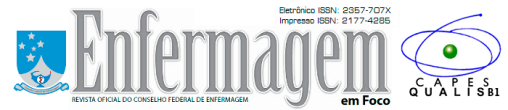 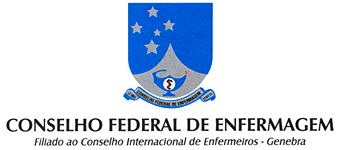 Tipo de ArtigoTÍTULO DO MANUSCRITO EM PORTUGUÊSTÍTULO DO MANUSCRITO EM INGLÊSTÍTULO DO MANUSCRITO EM ESPANHOLAutor(orcid)Autor2(orcid)Autor Correspondente: NomeEndereço completoFone E-mailContribuição dos Autores: (Informar a contribuição de cada autor, segundo critérios do International Committee of Medical Journal Editors (ICMJE) que recomenda as seguintes contribuições: a) concepção e/ou desenho do estudo; b) coleta, análise e interpretação dos dados; c) redação e/ou revisão crítica do manuscrito; d) aprovação da versão final a ser publicada).Financiamento: (Declarar fonte de financiamento, se houver)Agradecimentos: (Se houver)Conflitos de Interesse: (Declarar existência ou não de conflitos de interesse)Indicação de manuscrito extraído de dissertação ou tese, informando título, ano de defesa, programa de pós-graduação e instituição onde foi apresentada, quando pertinente.